Psihološko poročiloUčenje nesmiselnih zlogov1. Teoretičen uvodZnanje med učenjem enakomerno narašča. ko se začnemo učiti, znanje zelo hitro narašča, zatem se ustavi in čez nekaj časa znova hitreje napreduje. Znanje pa le enkrat preneha naraščati. Krivulje oz. grafi učenja prikazujejo spreminjanje učnega učinka pod vplivom učenja. Ločimo predvsem tri tipične tipe krivulj:Najpogosteje se pojavlja negativno pospešena krivulja. Na začetku znanje zelo hitro raste pod vplivom motivacije in lažje snovi, vendar se učni učinek kmalu ustavi in napredovanje je skoraj neopazno. Takrat dosežemo svojo mejno raven, ki je določena na podlagi genov, zato se ljudje med seboj zelo razlikujemo kdaj jo dosežemo. fiziološka mejna raven je najvišja raven, ki jo lahko dosežemo. Psihološka mejna raven je pa raven, ki jo v resnici dosežemo in je kompromis med motivacijo in trudom. če vložimo več truda, jo lahko tudi presežemo.pojavlja se še pozitivno pospešena krivulja, ki jo dobimo pri učenju popolnoma nove ali težke snovi, ki je na začetku ne razumemo brez ustreznega predznanja. Če pa osnovno znanje le osvojimo, se učni učinek zelo poveča.Obstaja še sigmoidna krivulja. Graf te krivulje ima obliko črke S. sigmoidna krivulja je kombinirana s pozitivno in s negativno pospešeno krivuljo. Učni učinek začne naraščati počasi in se kmalu strmo dvigne. Ko pa se približamo svoji mejni ravni se učni učinek ne opazi več.Veliko je tudi individualnih krivulj. razlikujejo se predvsem po času doseganja mejne ravni. Nekatere vsebujejo še začasne ravni. Takrat se učenje ustavi nato pa spet narašča.2. ProblemKako se učiti in naučiti nesmiselno gradivo?3. HipotezeHipoteza 1: Dobil bom negativno pospešeno krivuljo.Hipoteza 2: Dobil bom pozitivno pospešeno krivuljo.Hipoteza 3: Dobil bom sigmoidno krivuljo.Hipoteza 4: dobil bom induvidualno krivuljo.4. MetodologijaNačrt izvedbe eksperimenta:Poskusna oseba: sošolec (moški, 17 let)Opis pripomočkov: serija nesmiselnih zlogov, svinčnikPotek: Poskusna oseba si je morala zapolniti 10 nesmiselnih zlogov. Nesmiselne zloge sem ji večkrat prebral. Ko je poskusna oseba dvakrat zaporedoma pravilno našteje vse nesmiselne zloge se je eksperiment zaključil.5. RezultatiGrafični prikaz dobljenih rezultatovPoročilo eksperimentatorjaNa začetku poskusa oz. ob prvem učenju nesmiselnih zlogov si je poskusna oseba zapomnila prve tri zloge. V drugem učenju si je zapomnila še dva zloga. Teh pet zlogov si je zapomnil do konca poskusa. V tretjem poskusu si je zapomnil šest nesmiselnih zlogov. V četrtem poskusu si je zapomnil pet zlogov. V petem poskusu si je zapomnil šest zlogov, s tem da je vmestna dva zloga čisto pozabil. Do osmega poskusa je nesmiselne zloge, ki si jih je pozabil, večkrat ponavljal. Pri osmem poskusu je dosegel začasno raven. Takrat je dosegel le 3 točke. V sedmem in osmem poskusu si je zapomnila vse zloge. Poskusna oseba je bila zelo motivirana. 6. InterpretacijaZelo težko bi pri dobljenih rezultatih govoril o eni izmed zgoraj naštetih krivulj. Krivulja, ki sem jo dobil se še najbolj približa negativno pospešeni krivulji, čeprav jo jaz raje ne bi primerjal. Na rezultate je vsekakor vplivalo okolje v katerem je potekal eksperiment; bilo je vroče (tega sem se zavedel šele, ko sem bil sam poskusna oseba), v razredu pa je bilo tudi veliko govorjenja, tako da je bilo delo otežkočeno. Glede na rezultate v celem razredu poskusna oseba pri mojem eksperimentu spada bolj med tiste, ki so si za učenje vzeli veliko časa in ponovitev. Prepričan sem, da bi bili rezultati večine dijakov boljši, če bi eksperiment lahko opravljali kje v miru. 7. LiteraturaKompare, Stražišar, Vec, Dogša, Jaušovec, Curk (2001): PSIHOLOGIJA, Lj., DZS.Pečjak, Vid (1977): PSIHOLOGIJA SPOZNAVANJA. Lj., DZS.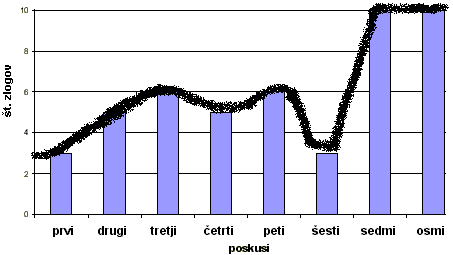 